tytuł artykułuImię i nazwisko Autora 1*, Imię i nazwisko Autora 2**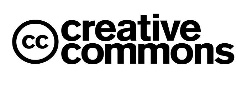 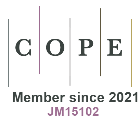 https://doi.org/10.18778/2391-6478.X.XX.XXTYTUŁ ARTYKUŁU W JĘZ. ANGIELSKIMAbstractThe purpose of the article. Tekst abstraktu w jęz. ang Tekst abstraktu w jęz. ang., Tekst abstraktu w jęz. ang.Methodology. Tekst abstraktu w jęz. ang., Tekst abstraktu w jęz. ang., Tekst abstraktu w jęz. ang. Results of the research. Tekst abstraktu w jęz. ang., Tekst abstraktu w jęz. ang., Tekst abstraktu w jęz. ang., Tekst abstraktu w jęz. ang.Keywords: 3-4 słowa kluczowe po ang.JEL Class: ……………..WPROWADZENIETekst podstawowy 1.akapit. Tekst podstawowy 1.akapit. Tekst podstawowy 1.akapit. Tekst podstawowy 1.akapit. Tekst podstawowy 1.akapit. Tekst podstawowy 1.akapit (Trzeciak, 2017: 101–113; Bertsch, 2020: 15). Tekst podstawowy. Tekst podstawowy. Tekst podstawowy. Tekst podstawowy. Tekst podstawowy. Tekst podstawowy.1. Śródtytuł 1 stopniaTekst podstawowy 1.akapit. Tekst podstawowy 1.akapit. Tekst podstawowy 1.akapit. Tekst podstawowy 1.akapit. Tekst podstawowy 1.akapit. Tekst podstawowy 1.akapit (www1).Tekst podstawowy. Tekst podstawowy. Tekst podstawowy. Tekst podstawowy. Tekst podstawowy. Tekst podstawowy. Tekst podstawowy. Tekst podstawowy. Tekst podstawowy. Tekst podstawowy. Tekst podstawowy:wypunktowanie symbol,wypunktowanie symbol,wypunktowanie symbol.1.1. Śródtytuł 2 stopnia1.1.1. ŚróDtytuł 3 stopnia Tekst podstawowy 1.akapit. Tekst podstawowy 1.akapit. Tekst podstawowy 1.akapit. Tekst podstawowy 1.akapit. Tekst podstawowy 1.akapit. Tekst podstawowy 1.akapit.Tekst podstawowy. Tekst podstawowy. Tekst podstawowy. Tekst podstawowy. Tekst podstawowy. Tekst podstawowy:wypunktowanie liczby,wypunktowanie liczby,wypunktowanie liczby.Tekst podstawowy. Tekst podstawowy. Tekst podstawowy. Tekst podstawowy. Tekst podstawowy:wypunktowanie abc,wypunktowanie abc,wypunktowanie abc.Rys. 1. Tytuł rysunku/wykresuŹródło: badania własne na podstawie Vermatt et al., 2014: 446.Wykres 1. Tytuł rysunku/wykresuŹródło: badania własne.Tabela 1. Tytuł tabeli Źródło: OECD, 2011.Tekst podstawowy. Tekst podstawowy. Tekst podstawowy. Tekst podsta-wowy.gdzie:Xj – zmienna o charakterze destymulanty,XD – zmienna doprowadzona do postaci stymulanty,cj – pewna dodatnia stała.PODSUMOWANIETekst podstawowy 1.akapit. Tekst podstawowy 1.akapit. Tekst podstawowy 1.akapit. Tekst podstawowy 1.akapit. Tekst podstawowy 1.akapit. Tekst podstawowy 1.akapit.Tekst podstawowy. Tekst podstawowy. Tekst podstawowy. Tekst podstawowy. Tekst podstawowy. Tekst podstawowy. Tekst podstawowy. Tekst podstaBIBLIOGRAFIABertsch, C., et al. (2020). Bank misconduct and online lending. Journal of Banking and Finance, 116(105822). https://doi.org/10.1016/j.jbankfin.2020.105822.Trzeciak, K. (2017). Ochrona praw konsumenta w kontekście realizacji tzw. Planów sprzedaży w banku komercyjnym. Journal of Finance and Financial Law, 2(14). https://doi.org/10.18778/2391-6478.2.14.08.(www1) Urząd Ochrony Konkurencji i Konsumenta: https://www.uokik.gov.pl/kompetencje_prezesa_uokik.php [dostęp: 16.11.2021].Uwaga:Przykłady zapisu bibliograficznego i cytowania w tekście – zob. Załącznik_JOFFL 2024_bibliografia_reference list.Lista sporządona według kolejności alfabetycznej.Wszystkie linki muszą być aktywne.W bibliografii powinny znaleźć się wszystkie pozycje, na które powołuje się Autor w treści artykułu.Prosimy o nie umieszczanie w bibliografii pozycji, na które Autor nie powołuje się w treści artykułu.W każdym artykule powinno znajdować się co najmniej 10 pozycji literaturowych pochodzących z bazy Web of Science lub Scopus.Autor powinien sprawdzić wszystkie artykuły, które znajdują się w bibliografii nadesłanej pracy, czy cytowane artykuły mają numer DOI. W tym celu należy użyć: http://www.crossref.org/guestquery/ .Zakończenie recenzji/ End of review: ………...Przyjęto/Accepted: ………..Opublikowano/Published: ………..TYTUŁ STRESZCZENIA W JĘZ. POLSKIMCel artykułu. Tekst streszczenia po polsku. Metoda badawcza. Tekst streszczenia po polsku. Wyniki badań. Tekst streszczenia po polsku. Słowa kluczowe: 3-4 słowa kluczowe w jęz. polskim.JEL Class: ……………..Variable nameSamplex1x5x4x2x3x10,5621,0000,0180,2700,2800,316x50,0550,0181,0000,1460,3460,077x40,5610,2700,1461,0000,4490,003x20,3030,2800,3460,4491,0000,027x30,4550,3160,0770,0030,0271,000